З метою забезпечення санітарної очистки міста та встановлення єдиних підходів до показників нормування надання послуг з вивезення твердих побутових, великогабаритних та ремонтних побутових відходів для житлових будинків м. Суми, відповідно до законів України «Про відходи», «Про житлово-комунальні послуги», постанови Кабінету Міністрів  України  від  10.12.2008 № 1070 «Про затвердження Правил надання послуг з вивезення побутових відходів», наказів Міністерства з питань житлово-комунального господарства України від 30.07.2010 № 259 «Про затвердження Правил визначення норм надання послуг з вивезення побутових відходів», враховуючи звіт з визначення норм надання послуг з вивезення твердих побутових відходів в м. Суми ТОВ «Український науково-дослідний інститут з розробки та впровадження комунальних програм та проектів»                                 від 20.02.2019 р., керуючись підпунктом 16 пункту «а» статті 30 Закону України «Про місцеве самоврядування в Україні» та частиною першою статті 52 Закону України «Про місцеве самоврядування в Україні», виконавчий комітет Сумської міської радиВИРІШИВ:1. Внести зміни до рішення  виконавчого комітету Сумської міської ради від 19.11.2013 № 591 «Про затвердження норм надання послуг з вивезення твердих побутових відходів в місті Суми» (зі змінами), виклавши пункт 1 в наступній редакції: «1. Затвердити норми надання послуг з вивезення побутових відходів в  місті Суми для:1.1. Багатоквартирних житлових будинків з наявністю усіх видів благоустрою:- тверді побутові відходи  – 2,30 м³/рік на одну людину;- великогабаритні відходи – 0,23 м³/рік на одну людину;- ремонтні відходи – 0,078 м³/рік на одну людину.1.2. Одноквартирних будинків з присадибною ділянкою з наявністю усіх видів благоустрою:- тверді побутові відходи – 1,44 м³/рік на одну людину;- великогабаритні відходи – 0,23 м³/рік на одну людину;- ремонтні відходи – 0,078 м³/рік на одну людину».2. Департаменту комунікацій та інформаційної політики Сумської міської ради (Кохан А.І.) забезпечити офіційне оприлюднення рішення шляхом опублікування в місцевому друкованому засобі масової інформації.3. Відділу протокольної роботи та контролю Сумської міської ради 
(Моша Л.В.) розмістити це рішення на офіційному веб-сайті Сумської міської ради.4. Рішення вступає в силу з моменту його оприлюднення. Міський голова 								         О.М. ЛисенкоПавленко В.І. Розіслати: згідно зі списком  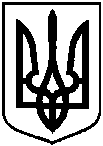 Проектоприлюднено«___»_________ 20__ р.Проектоприлюднено«___»_________ 20__ р.Сумська міська радаСумська міська радаСумська міська радаВиконавчий комітетВиконавчий комітетВиконавчий комітетРІШЕННЯРІШЕННЯРІШЕННЯвід  ______________   № ______  Про внесення змін до рішення виконавчого комітету Сумської міської ради від 19.11.2013 № 591 «Про затвердження норм надання послуг з вивезення твердих побутових відходів в місті Суми» (зі змінами)